Hume & Hovell Ultra Checkpoints and Information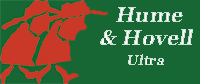 			100km 100km: Nine checkpoints - Mt Garland CP x 2, Mannus Lake CP, Henry Angel CP, The Pines CP. Coffee Pot CP and Junction Campsite CP.Each checkpoint will have a qualified First Aid Person;Each checkpoint will have radio contact to the finish line;Safety Equipment Bag Check 100km: start, Henry Angel CP on the way from Mannus, The Pines CP. Bag drops are available at: Mannus Lake CP, Henry Angel CP, The Pines CP, Coffee Pot CPSupport Crews can access Mannus Lake CP, Henry Angel CP, The Pines CP.ALL RUNNERS MUST REGISTER WITH THE CHECKPOINT OFFICIALS ON ARRIVAL AT CHECKPOINT AND ON DEPARTURE FROM CHECKPOINT.CheckpointDistanceFacilityCut OffHenry Angel Check PointStart0 kmCompulsory Safety Bag Check 5 to 5.45am6.00 amMt Garland Check Point12.08 kmNo Support Crew Access. Water, Gatorade, gels, jellybeans, snakes, chips, fruitcake, oranges, watermelon, bananas, vegemite sandwiches, cokeMannus Lake turnaround 19 kmTurnaround onlyMannus Lake Check Point21 kmSupport Crew Access, Drop Bag Table, ToiletWater, Tailwind, gels, jellybeans, snakes, chips, fruitcake, oranges, watermelon, bananas, vegemite sandwiches, cokeMt Garland Check Point25.2 kmNo Support Crew Access,Water, Gatorade, gels, jellybeans, snakes, chips, fruitcake, oranges, watermelon, bananas, vegemite sandwiches, cokeHenry Angel Check Point38 kmSupport Crew Access, Drop Bag table, ToiletWater, Tailwind, gels, jellybeans, snakes, chips, fruit cake, oranges, watermelon, bananas, vegemite sandwiches. cokeSafety Bag Check. All runners must carry all mandatory gear from here.2.00 pmJunction Campsite Check Point44.5 kmNo Support Crew Access. Water, Tailwind, gels, jellybeans, snakes, chips, fruit cake, oranges, watermelon, bananas, vegemite sandwiches, cokeCoffee Pot Check Point59.7 kmNo Support Crew Access, Drop bag table, water, Tailwind, gels, jellybeans, snakes, chips, fruitcake, oranges, watermelon, bananas, vegemite sandwiches, cokeThe Pines Check Point  Turnaround69.7 kmTurnaround Support Crew Access, Drop Bag Table, Toilet. Water, Tailwind, gels, jellybeans, snakes, chips, fruitcake, oranges, watermelon, bananas, vegemite sandwiches, coke, hot chicken noodles.Safety Bag Check9.00 pmCoffee Pot Check Point79.7 kmNo Support Crew Access, Drop bag table, Water, Tailwind, gels, jellybeans, snakes, chips, fruitcake, oranges, watermelon, bananas, vegemite sandwiches, coke, hot chicken noodles and soup.Junction Campsite Check Point  94.9 kmNo Support Crew Access. Toilet,Water, Tailwind, gels, jellybeans, snakes, chips, fruitcake, oranges, watermelon, bananas, vegemite sandwiches, coke, hot chicken noodles and soup.Henry Angel CP101.4 kmFINISH6.00 am Sun24  hours